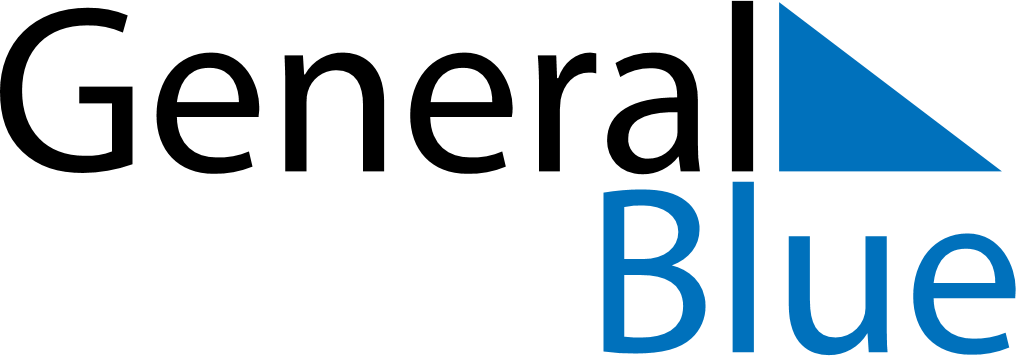 June 2021June 2021June 2021French GuianaFrench GuianaMondayTuesdayWednesdayThursdayFridaySaturdaySunday12345678910111213Abolition of Slavery1415161718192021222324252627282930